Allegato 5) ATTO DI ADESIONEIl sottoscritto/a _____________________________________, nato/a a _______________________ (Prov. _____) il ____________, in qualità di legale rappresentante/Libero professionista_____________________________ avente sede operativa in _______________________ (Prov. ___) Via___________________________________________________________________ Partita Iva__________________________________________________________________PEC ________________________________________________________________________MAIL ______________________________________________________________________ Telefono __________________________ Premesso che La presentazione della domanda di agevolazione come contributo per la attivazione dei seguenti Progetti attivati: è stata ammessa a contributo con atto di Sviluppumbria del _________________ nr. Prot. ______________________ per complessivi euro ______________________;l’ammissione a contributo comporta da parte del Beneficiario il rispetto e l’applicazione delle disposizioni regionali, nazionali e comunitarie previste in materia e di quanto previsto nell’Avviso, che si intende ivi integralmente richiamato, mediante l’accettazione degli obblighi di cui al presente Atto di adesione;Tutto ciò premesso, in riferimento alla domanda sopraindicataSi impegna a:(Obblighi del Beneficiario)trasmettere l’Atto di Adesione debitamente sottoscritto nei termini di cui all’Art.10 dell’Avviso pubblico per la concessione di contributi alle MPMi compresi i liberi professionisti dell’Umbria per la partecipazione ai progetti di missioni imprenditoriali all’estero o attività di incoming inclusi nel catalogo regionale;sottoscrivere il contratto con il Soggetto Attuatore nei termini previsti dal Promotore e comunque entro i 15 giorni dalla ricezione della Pec relativa alla comunicazione di attivazione del Progetto da parte di Sviluppumbria;comunicare i conti corrente utilizzati e dedicati per le movimentazioni finanziarie inerenti il Progetto;rispettare le tempistiche e gli obblighi previsti nell’Avviso richiamato, nelle Dichiarazioni sottoscritte in sede di presentazione dell’istanza e nell’Atto di Adesione;favorire la corretta realizzazione delle Attività previste dal Progetto in coerenza con quello approvato e pubblicato a Catalogo, con particolare riferimento a quei servizi che prevedono una modalità di fruizione collettiva;mantenere una contabilità separata per tutte le transazioni relative al Progetto, che si sostanzia nell’organizzazione di un apposito fascicolo di Progetto e nel garantire la tracciabilità delle spese relative nel proprio sistema contabile;conservare presso i propri uffici, la documentazione riguardante l’operazione per 3 anni a decorrere dal 31 dicembre successivo alla presentazione dei conti nei quali sonoincluse lespese dell’operazione. La data di decorrenza di tale termine sarà comunicata al beneficiario, fermo restando il rispetto della normativa contabile, fiscale e tributaria applicabile;comunicare ogni aggiornamento delle dichiarazioni rese, nel caso in cui, tra la data di presentazione della domanda di contributo e la data di liquidazione del Progetto, siano intervenuti eventi che le rendano obsolete;collaborare alla buona riuscita dell’indagine di customer satisfaction che sarà realizzata dal Soggetto Attuatore, fornendo ogni informazione utile in proprio possesso sulla realizzazione del Progetto;sottoscrivere, unitamente al Soggetto Attuatore, qualsiasi istanza di variazione del Progetto;comunicare realizzazioni parziali e rinunce o altro fatto che possa pregiudicare la gestione o il buon esito del Progetto.I Beneficiari inoltre acconsentono e devono favorire lo svolgimento delle ispezioni, dei sopralluoghi e dei controlli disposti da Sviluppumbria, dalla Regione Umbria e dai competenti organismi statali, della Commissione europea e dell’Unione europea, al fine di verificare lo stato di avanzamento dei Progetto e le condizioni per il mantenimento delle agevolazioni in relazione a quanto stabilito con particolare riferimento ai seguenti aspetti:l’operazione rispetta i criteri di selezione del POR ed è attuata conformemente alla decisione di approvazione;i Beneficiari hanno un sistema di contabilità separata o una codificazione contabile adeguata per tutte le transazioni relative all’operazione, ferme restando le norme contabili nazionali;le spese dichiarate sono state effettivamente sostenute;i prodotti e i servizi sono stati effettivamente forniti;la spesa dichiarata corrisponde ai documenti contabili e ai documenti giustificativi conservati dal Beneficiario;la spesa dichiarata dal Beneficiario è conforme al diritto applicabile, al POR e alle condizioni per il sostegno del Progetto;rispetto degli obblighi di informazione del sostegno ricevuto di cui all’art.14 dell’Avviso richiamato; consenso alla pubblicazione sul sito di Sviluppumbria e della Regione Umbria delle informazioni di cui all’art.14 dell’Avviso richiamato;rispetto del divieto di cumulo.Obblighi di informazione e pubblicitàI Beneficiari, nel presentare richiesta prendono atto che i propri dati identificativi, i dati relativi all’importo dell’agevolazione concessa, il Progetto cui hanno partecipato, nonché l’indirizzo internet fornito dal Beneficiario in sede di richiesta, saranno pubblicati anche in formato elettronico sul sito Istituzionale di Sviluppumbria ai sensi degli artt. 26 e 27 del D.lgs. 33/2013 in materia di trasparenza.I Beneficiari sono tenuti a informare il pubblico sul sostegno ottenuto dal FESR 2014-2020 successivamente all’avvio del Progetto, con la seguente modalità:fornendo sul sito web del Beneficiario una breve descrizione del Progetto, compresi le finalità e i risultati, ed evidenziando il sostegno finanziario ricevuto attraverso l’apposizione del logo di Programma e dei loghi dei finanziatori (UE, Stato e Regione).Qualora i Beneficiari realizzino iniziative inerenti il Progetto finanziato che prevedano la partecipazione di pubblico e comunque in tutte le misure di informazione e di comunicazione, gli stessi sono tenuti a rendere evidente su tutta la documentazione elaborata e distribuita la fonte del finanziamento tramite l’apposizione del logo del Programma e dei loghi dei finanziatori (UE, Stato e Regione).Per quanto riguarda le caratteristiche tecniche per la visualizzazione dell’emblema dell’Unione Europea si rimanda all’art. 3 e ss. del Regolamento di Esecuzione (UE) n. 821/2014.I Beneficiari trasmettono, come previsto all’art.12, una sintesi del Progetto, degli obiettivi e dei risultati dello stesso, corredati da materiale fotografico o video di libera diffusione a fini di promozione e divulgazione delle attività. Tale materiale e le informazioni fornite potranno essere pubblicati sul sito web di Sviluppumbria e della Amministrazione regionale.Ai fini della regolare realizzazione di quanto previsto nella domanda finanziata, nonché della corretta esecuzione del presente atto, consapevole, in caso di dichiarazioni mendaci, della responsabilità penale, prevista dall’art. 76 del DPR 445/2000, come pure della responsabilità amministrativa, prescritta dall’art. 75 DPR 445/2000, ossia di decadere dal contributo concesso sulla base della dichiarazione non veritieraDichiara ai sensi dell’art. 47 del D.P.R. n. 445/2000che non sono intervenute variazioni rispetto ai requisiti soggettivi ed oggettivi del Beneficiario e dei propri rappresentanti, come dichiarati all’atto della presentazione della Domanda; che eventuali successive variazioni verranno comunicate in tempo utile;che non è intervenuta alcuna circostanza o fatto limitativo della capacità di agire del soggetto Beneficiario e dei suoi rappresentanti;di non percepire altri finanziamenti da organismi pubblici per il riconoscimento degli stessi costi, per le stesse attività e per gli stessi destinatari previsti nel Progetto approvato.Luogo e data_____________________________________Timbro e Firma del legale rappresentante/libero professionista (firmato digitalmente)_______________________________________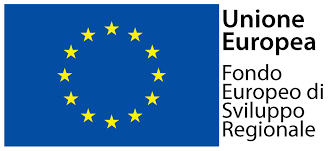 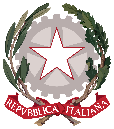 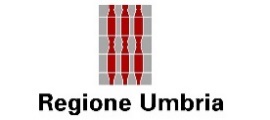 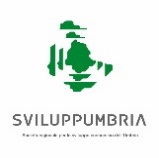 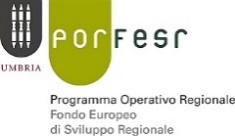 Nr.Denominazione